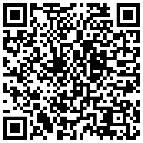 令和４年度　第２回　地域スポーツクラブ連絡協議会　回答用紙□下部に記載の個人情報の取扱いについて同意の上申込みます。（ ☑　をご記入ください）クラブ・団体名連絡先参加の有無□　参加　　・　　□　不参加　  ←☑をご記入ください。□　参加　　・　　□　不参加　  ←☑をご記入ください。□　参加　　・　　□　不参加　  ←☑をご記入ください。□　参加　　・　　□　不参加　  ←☑をご記入ください。□　参加　　・　　□　不参加　  ←☑をご記入ください。参加の有無参加に☑をつけた方は下記のいずれかに☑をしてください。参加に☑をつけた方は下記のいずれかに☑をしてください。参加に☑をつけた方は下記のいずれかに☑をしてください。参加に☑をつけた方は下記のいずれかに☑をしてください。参加に☑をつけた方は下記のいずれかに☑をしてください。参加の有無□会場で参加　・　□　オンラインで参加　←どちらかに☑をつけてください。□会場で参加　・　□　オンラインで参加　←どちらかに☑をつけてください。□会場で参加　・　□　オンラインで参加　←どちらかに☑をつけてください。□会場で参加　・　□　オンラインで参加　←どちらかに☑をつけてください。□会場で参加　・　□　オンラインで参加　←どちらかに☑をつけてください。参加するクラブ・団体は、当日参加者の氏名・役職をお書きください。　※オンライン参加は各クラブ何名様でも可参加するクラブ・団体は、当日参加者の氏名・役職をお書きください。　※オンライン参加は各クラブ何名様でも可参加するクラブ・団体は、当日参加者の氏名・役職をお書きください。　※オンライン参加は各クラブ何名様でも可参加するクラブ・団体は、当日参加者の氏名・役職をお書きください。　※オンライン参加は各クラブ何名様でも可参加するクラブ・団体は、当日参加者の氏名・役職をお書きください。　※オンライン参加は各クラブ何名様でも可参加するクラブ・団体は、当日参加者の氏名・役職をお書きください。　※オンライン参加は各クラブ何名様でも可氏名（ふりがな）役職役職メールアドレス氏名（ふりがな）役職役職メールアドレス